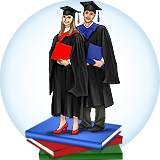 Согласно лицензии школа осуществляет образовательную деятельность по следующим образовательным программам:а) образовательные программы начальной школы
 (I ступень образования) – срок реализации 4 года:Основные:•  начальное общее образование  по:УМК «Перспективная начальная школа»УМК «Школа 2100»• специальное (коррекционное) начальное общее образование с учетом особенностей психофизического развития и возможностей обучающихся (VII вид),• специальное (коррекционное) начальное общее образование с учетом особенностей психофизического развития и возможностей обучающихся 1-4 классов (VIII вид),б) образовательные программы основной школы 
(II ступень образования) – срок реализации 5 лет:Основные:• основное общее образование по общеобразовательным программы базового уровня (БУП-2004)‏• программа общего образования по истории края, рекомендована Министерством образования Калининградской области для общеобразовательных школ, 2006 г.• специальное (коррекционное) основное общее образование с учетом особенностей психофизического развития и возможностей обучающихся (VII вид),• специальное (коррекционное) общее образование с учетом особенностей психофизического развития и возможностей обучающихся 5-9 классов (VIII вид)‏• основным общеобразовательным программам (для вечерних (сменных) школ):в) образовательные программы средней школы 
(III ступень образования)‏ - срок среализации 2 года:Основные:•    среднее (полное) общее образования по общеобразовательным программам базового уровня (БУП-2004)‏•  Основные общеобразовательные программы (для вечерних (сменных) школ):В Школе реализуются следующие программы в рамках предпрофильного обучения:В Школе реализуются следующие программы в рамках профильного обучения:В Школе реализуется региональный компонент образования по следующим программам:Духовно-нравственное направление:  «Истоки» (1-8 классы) , «Живое слово» (5-8 классы)Историко-краеведческое направление: программа общего образования по истории края «История западной России: Калининградская область. История края», рекомендована Министерством образования Калининградской области для общеобразовательных школ, 2006 г. (5-11 классы)В Школе реализуется школьный компонент образования по следующим программам, расширяющим и дополняющим основные программы (3-9 классы) :г) дополнительное образование:Данные  услуги школа  оказывает  гражданам бесплатно в рамках реализации общеобразовательных программ в соответствии с ФГОС.Платные услуги МБОУ СОШ №3 не оказывает.Я в мире профессийЭкология Калининградской областиРусская словесностьДеловой иностранный языкЭлективные курсы, учебные практики, проекты, исследовательская деятельность (по выбору учащегося)Элективные курсы, учебные практики, проекты, исследовательская деятельность (по выбору учащегося)физико-математическое направлениеГеометрия вокруг нас физико-математическое направлениеГеометрия: решение задач на комбинацию геометрических телфизико-математическое направлениеАлгебра и начала анализа: уравнения и неравенства с параметрамифизико-математическое направлениеАлгебра и начала анализа: элементарная алгебра с точки зрения высшей математики физико-математическое направлениеФизика: решение задач повышенной сложностифизико-математическое направлениеИнформатика: технология создания сайтовГуманитарное направление:Деловой русский языкГуманитарное направление:Английский язык: страноведениесоциально-экономическое направлениеГеография Калининградской областисоциально-экономическое направлениеПолитология социально-экономическое направлениеОсновы правасоциально-экономическое направлениеЭкономика социально-экономическое направлениеПрофессиональное самоопределение социально-экономическое направлениеБизнес-практикумсоциально-экономическое направлениеЭтика и психология семейной жизнитехнологическое направлениеТехническое черчениеэколого-биологическое направлениеХимия и экологияэколого-биологическое направлениеКлетки и тканиэколого-биологическое направлениеЭкологический практикумЭкология Русский языкИнформатика и ИКТАлгебра География Биология Основы безопасности жизнедеятельностичерчение Наименование программынаправление«Возрождение»социально-педагогическая«Ежели вы вежливы» социально-педагогическая«Школа будущего первоклассника»интеллектуально-познавательная«Занимательная орфография»интеллектуально-познавательная«Всезнайка»интеллектуально-познавательная«За страницами учебника математики»интеллектуально-познавательная«РешайКа»интеллектуально-познавательная«Презентация может всё»интеллектуально-познавательная«Информашка»интеллектуально-познавательная«Школьный сайт» интеллектуально-познавательная«Учусь создавать проекты»интеллектуально-познавательная«Зеленая планета»эколого-биологическая«Юные исследователи природы»эколого-биологическая«Удивительная астрономия»естественнонаучная«Первые шаги в астрономию»естественнонаучная«Узнаём сами»естественнонаучная«Английский язык: страноведение»культурологическая«Горожане Читайлэнда»культурологическая«Клио»культурологическая«Литературная гостиная»культурологическая«Соловушки»художественно-эстетическая«Рукодельница»художественно-эстетическая«Юный художник»художественно-эстетическая«Общефизическая подготовка (ОФП)»физкультурно-оздоровительная«Волейбол»физкультурно-спортивная«Я -  гражданин России»духовно-нравственная